3 сентября в ДК «Мир» жители села Утёвка собрались, чтобы отдать дань погибшим в террористическом акте в городе Беслан. В фойе Дома культуры открылась экспозиция «Всем жертвам террора посвящается…», где сельчане зажгли свечу памяти всем погибшим.В зрительном зале прошла презентация «Дети Беслана», где были показаны документальные хроники, фото с места трагедии.Митинг ,посвящённый годовщине трагических событий в городе Беслане открылся   гимном  РФ. Ведущая  митинга Т.Мещерякова  подготовила подробную информацию для жителей села  о событиях тех трагических дней, где были документальные факты о погибших учениках, учителей школы №1.Завершилась мероприятие минутой молчания всех погибших в Беслане. Участники митинга прослушали песни: «Дети Беслана», «Мы скажем нет террору и войне!», «О сыне».  Был проведён  инструктаж по антитеррористической и личной безопасности граждан.Мы не можем вернуть прошлое, не можем вернуть жизни погибших, но можем помочь, тем, кто в этом нуждается, Дети держали плакат  с лозунгом против терроризма: «Нет! Террору!», никто из присутствовавших не остался равнодушным к страшной беде.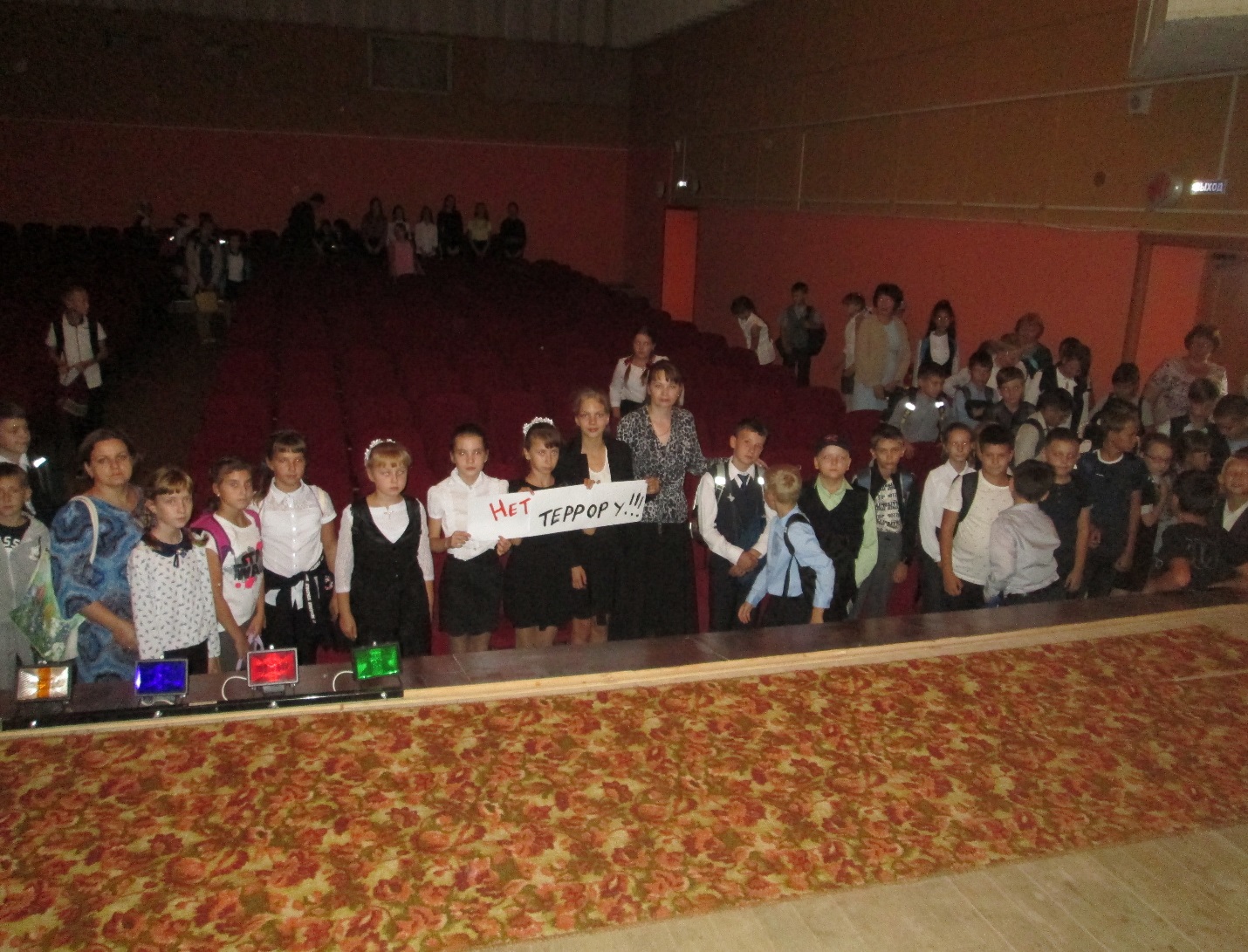 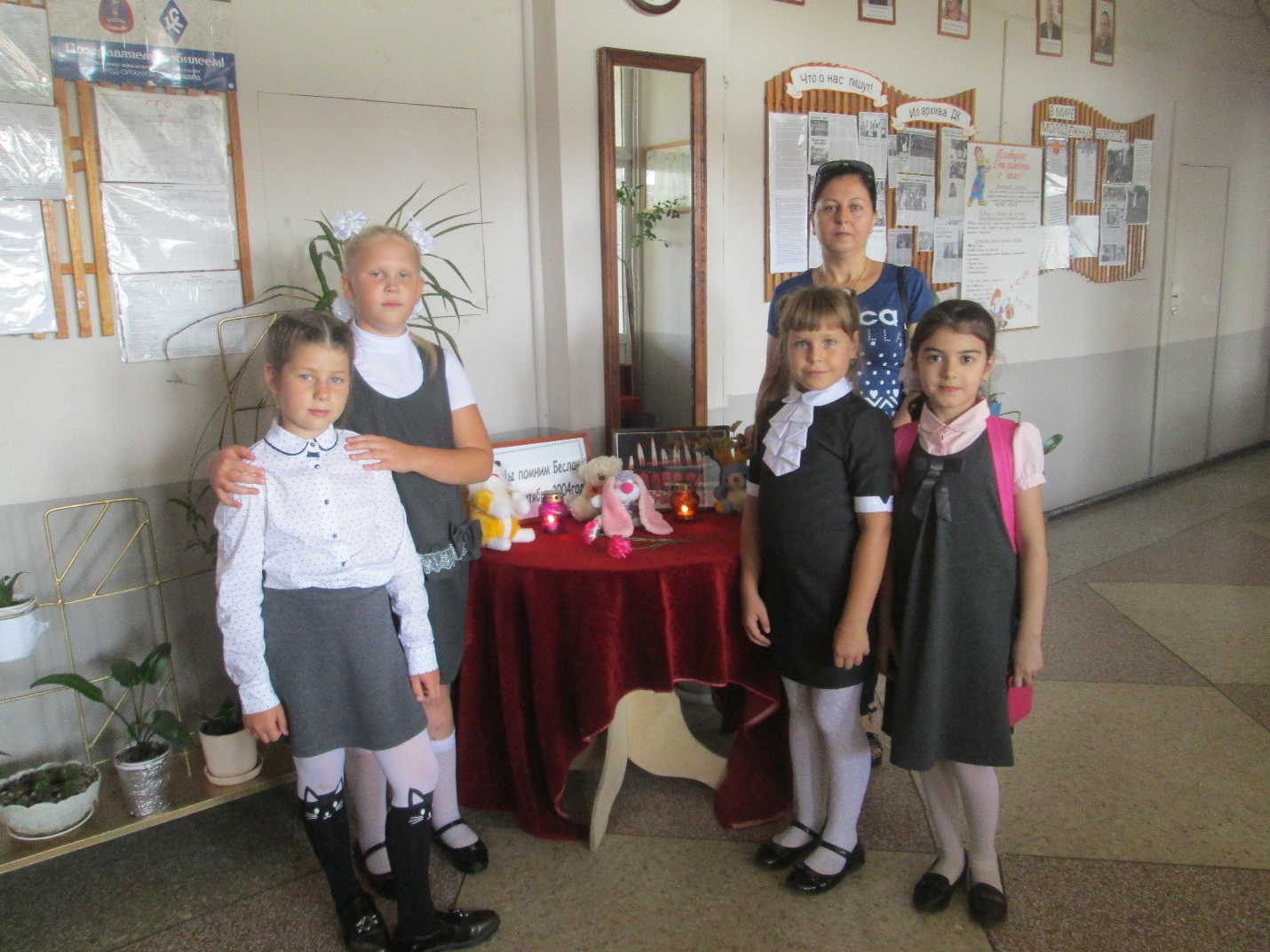 